​On 29th April 2020, NAfcoast conducted a stakeholders meeting with Egyptian Environment Agency to provide support with SDP Oil Spill Monitoring and ensure maxim.um benefits from the project to the society. 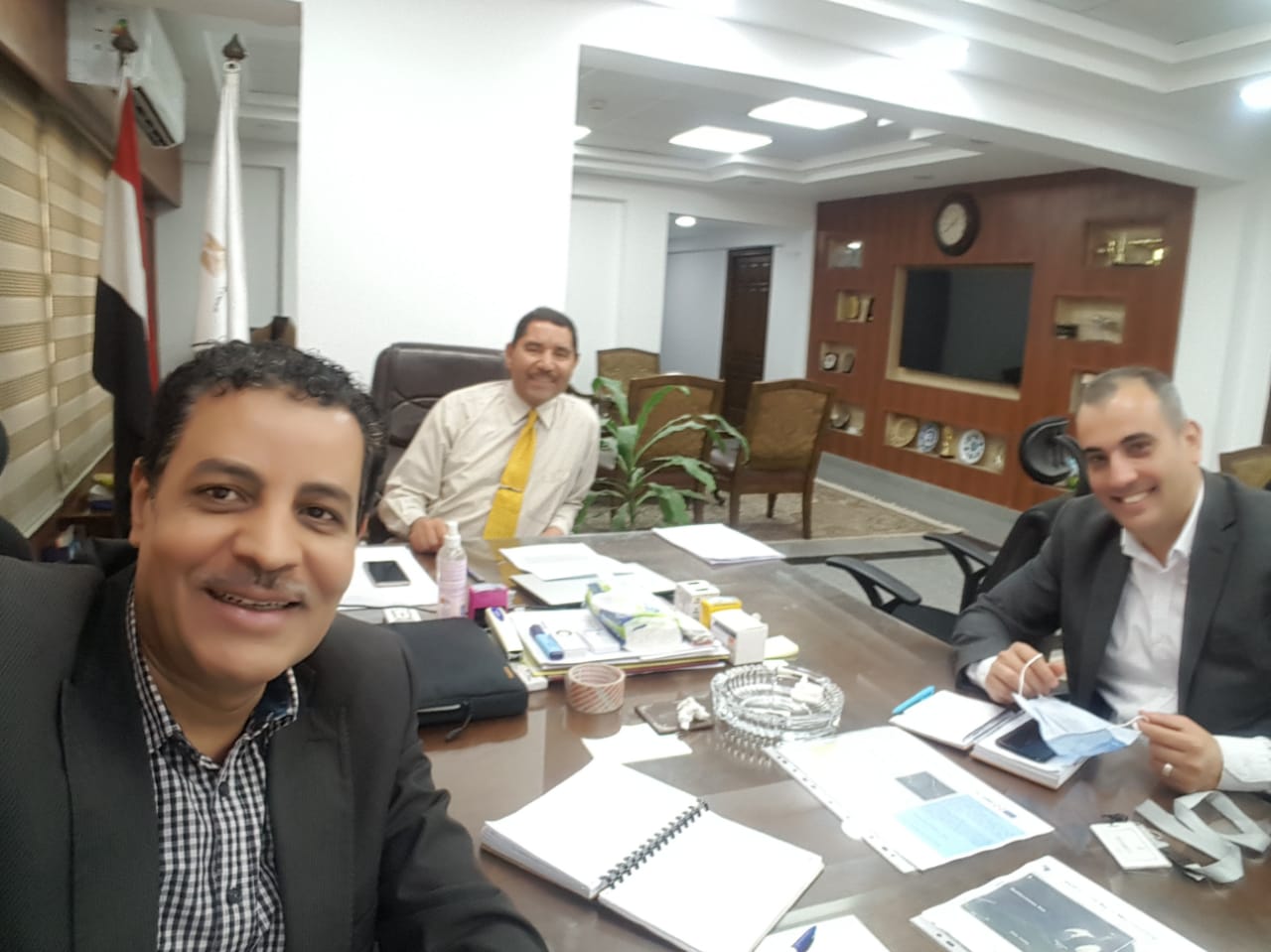 